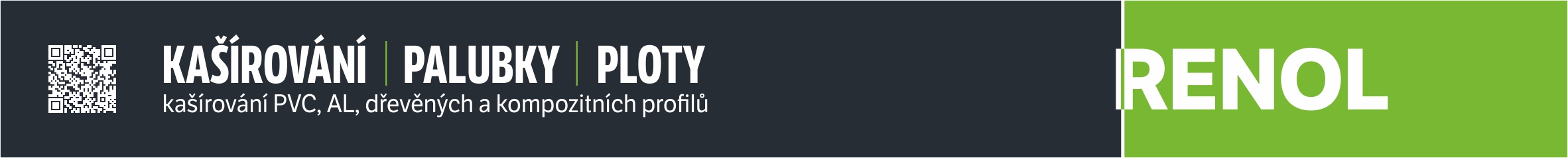 Reklamační protokol - ZÁKAZNÍCIReklamační protokol slouží jako podklad k reklamačnímu řízení dle reklamačního řádu firmy RENOL CZ, s.r.o., Průmyslová 1761, 696 42  Vracov.Vyplní reklamující Vyplní prodávající  ……………………………………………                                                                                            …………………………………………….      Datum, podpis ( razítko )                                                                               Datum, podpis ( razítko )         REKLAMUJÍCÍ	 	                          PRODÁVAJÍCÍReklamující:
(firma, sídlo, kontaktní osoba, tel., e-mail)Datum uplatněníDodací list číslo (zakázka):Podrobný popis vady:Návrh řešení reklamace:(dobropis, výměna )Prodávající:RENOL CZ, s.r.o., Průmyslová 1761, 696 42  Vracov, tel.: …………………….,e-mail: renol@renol.cz
Podrobný popis vady:Oprávněnost reklamace:(ANO/NE) Řešení:Datum ukončení reklamačního řízení: